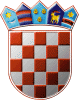 REPUBLIKA HRVATSKAIZBORNO POVJERENSTVO II. IZBORNE JEDINICEKLASA: 012-07/24-01/14URBROJ: 2103-24-25BJELOVAR, 27.03.2024.Na osnovi članka 61. točke 2. Zakona o izborima zastupnika u Hrvatski sabor („Narodne novine“, broj 66/15 - pročišćeni tekst, 104/15 - Odluka i Rješenje Ustavnog suda Republike Hrvatske, broj U-I-1397/2015 od 24. rujna 2015., 48/18 i 98/19), Izborno povjerenstvo II. izborne jedinice donosiR J E Š E N J EO ODREĐIVANJU BIRAČKIH MJESTANA PODRUČJU OPĆINE GORNJA RIJEKAU II. izbornoj jedinici na području Općine Gornja Rijeka određuju se biračka mjesta:PREDSJEDNIK       Goran Milaković, v.r.1. Biračko mjesto broj 1. DROPKOVEC, PROSTORIJE VATROGASNOG DOMA U DROPKOVCU, DROPKOVEC 10na kojem će glasovati birači s prebivalištem u DROPKOVEC: BREZINA, DROPKOVEC, GAJ, ŠTRIGOVEC: CARINA, ŠTRIGOVEC2. Biračko mjesto broj 2. DONJA RIJEKA, PROSTORIJE LOVAČKOG DOMA KOŠUTA PRIGORJE, FAJEROVEC BBna kojem će glasovati birači s prebivalištem u BARLABAŠEVEC: BARLABAŠEVEC, DONJA RIJEKA: DONJA RIJEKA, MLADINA, PUSTIKE, FAJEROVEC: FAJEROVEC, OŠTRICE, LUKAČEVEC: LUKAČEVEC, NEMČEVEC: NEMČEVEC3. Biračko mjesto broj 3. GORNJA RIJEKA, PROSTORIJE DJEČJEG VRTIĆA MALI MEDO, ULICA JABLANOVA 3na kojem će glasovati birači s prebivalištem u DEKLEŠANEC: DEKLEŠANEC, GORNJA RIJEKA: BELA GORICA - PUŠČAK, KALNIČKA ULICA, KRČI, KRIŽEVAČKA ULICA, NOVO NASELJE, NOVOSELSKA ULICA, RADNIČKA ULICA, SOPOT, TRG SIDONIJE RUBIDO ERDODY, ULICA JABLANOVA, ULICA KRALJA BELE IV, VARAŽDINSKA ULICA, VINOGRADSKA ULICA, VISOKA ULICA4. Biračko mjesto broj 4. KOLAREC, PROSTORIJE VATROGASNOG DOMA U KOLARCU, KOLAREC 36na kojem će glasovati birači s prebivalištem u FODROVEC RIJEČKI: FODROVEC RIJEČKI, KOLAREC: KOLAREC, VUKŠINEC RIJEČKI: VUKŠINEC RIJEČKI5. Biračko mjesto broj 5. KOSTANJEVEC RIJEČKI, PROSTORIJE VATROGASNOG DOMA U KOSTANJEVCU RIJEČKOM, KOSTANJEVEC RIJEČKI 29na kojem će glasovati birači s prebivalištem u KOSTANJEVEC RIJEČKI: KOSTANJEVEC RIJEČKI6. Biračko mjesto broj 6. POFUKI, PROSTORIJE DRUŠTVENOG DOMA U POFUKIMA, POFUKI 40na kojem će glasovati birači s prebivalištem u POFUKI: POFUKI